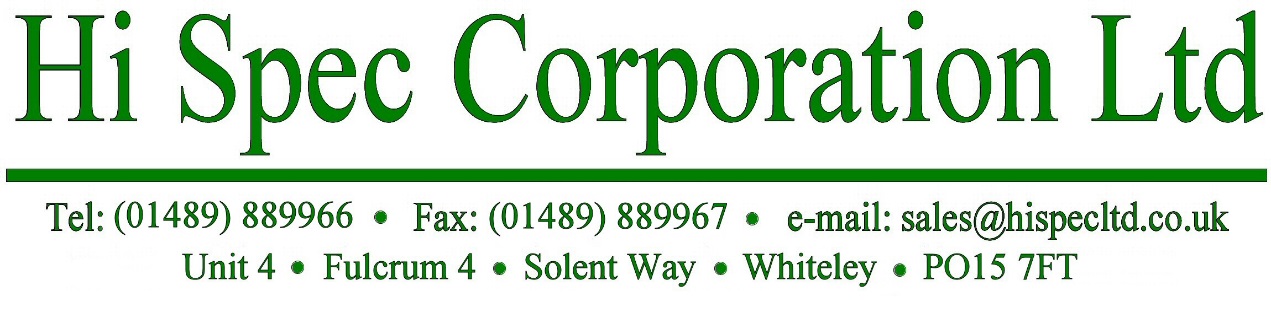 September 20192015/863/EU (RoHS 3 Directive)PCB’s Supplied by Hi Spec Corporation Limited.All Printed Circuit Boards supplied with the following Surface Finishes:-Electroless Nickel / Immersion GoldImmersion TinImmersion SilverElectroplated GoldElectroless Nickel / Electroless Palladium/ Immersion GoldLead Free Hot Air LevellingWill conform to the Directive (EU) 2015/863 amendment of the RoHS 3 DIRECTIVE2011/65/EU, RoHS-Recast, Article 4(1): and do not contain any of the below mentioned10 Hazardous substances. Cadmium (Cd) Mercury Lead (Pb) Hexavalent chromium (Cr6+) Polybrominated biphenyls (PBB) Polybrominated diphenyl ethers (PBDE) Bis(2-Ethylhexyl) phthalate (DEHP) (added in 2015) Benzyl butyl phthalate (BBP) (added in 2015) Dibutyl phthalate (DBP) (added in 2015) Diisobutyl phthalate (DIBP) (added in 2015)If you would like any additional information on “RoHS 3” please contact Robert Allan on +44 (0) 1489 889966 or email sales@hispecltd.co.ukBest regardsR AllanRobert AllanDirector